Pressmeddelande 27.3.2017EMBARGO måndag 27.3 kl. 16.00
Svenska Teatern väljer Joachim Thibblin till ny teaterchefdavid.lindstrom@svenskateatern.fiPRESSBILDER finns på Flickr via Svenska Teaterns hemsidahttps://www.flickr.com/photos/139425672@N05/albumsDIREKTLÄNKJoachim Thibblins CVUtbildning:Teaterhögskolan i Helsingfors, skådespelare, Magister i teaterkonst 1999
Arbetserfarenhet skådespelare:Svenska Teatern i Helsingfors, 1992- 1995, Hype och PåklädarenFlertal roller på Åbo Svenska Teater mellan åren 1997- 2013Turun Kaupunginteatteri, Kirsikkapuisto, regi Andry Zholdak, 2012Svenska Yle, fåret Bärtil 2002- 2017Samt ett flertal TV och filmarbeten.Erfrarenhet som chef och företagare samt förtroende uppdrag:Åbo Svenska Teater 2006- 2013, teaterchef Espoon Kaupunginteatteri - The International Theatre of Finland 2014 – , teaterchefTurun Kaupunginteatteri Oy, styrelsemedlem 2013 -Statens scenkonstkommission, medlem 2010 – 2014Centret för konstfrämjande, scenkonstkommissionen, medlem 2017-Wickströn & Thibblin Comedy AB ( W&T Comedy),  grundare, ägare, styrelseordförande 2002 - Centralförbundet för Finlands teaterorganisationer,  styrelsemedlem 2014-2016Nordiska teaterchefsrådet, medlem 2014 –Teaterchefsförbundet i Finland, styrelsemedlem, 2014-Scen utan gränser, teatersamarbetet mellan Finland och Sverigenationella  och bilaterala styrgruppen( 2011 – 2014), medlemUndervisinings- och kulturministerietKulturminister Sanni Grahn- Laasonen, sakkunnig för Finlandspriset 2015Medlem som sakkunnig i arbetsgruppen i VOS- arbetsgruppen (förnyelse av teaterlagen) 2016- 2017Direktionen för Nylands Svenska Kulturfond, medlem 2016-Nordiska Ministerrådet, Nordens institut på Grönland, styrelsemedlem 2016- 2018FortbildningTandem Leadership ( Finland –  Sverige ), 2014UtmärkelserStina Krooks StipendiumSvenska Kulturfonden, Åbolands svenska kulturfondspris 2012
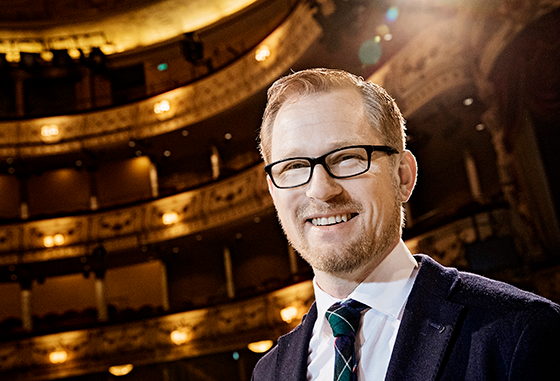 